COLEGIO MONTREAL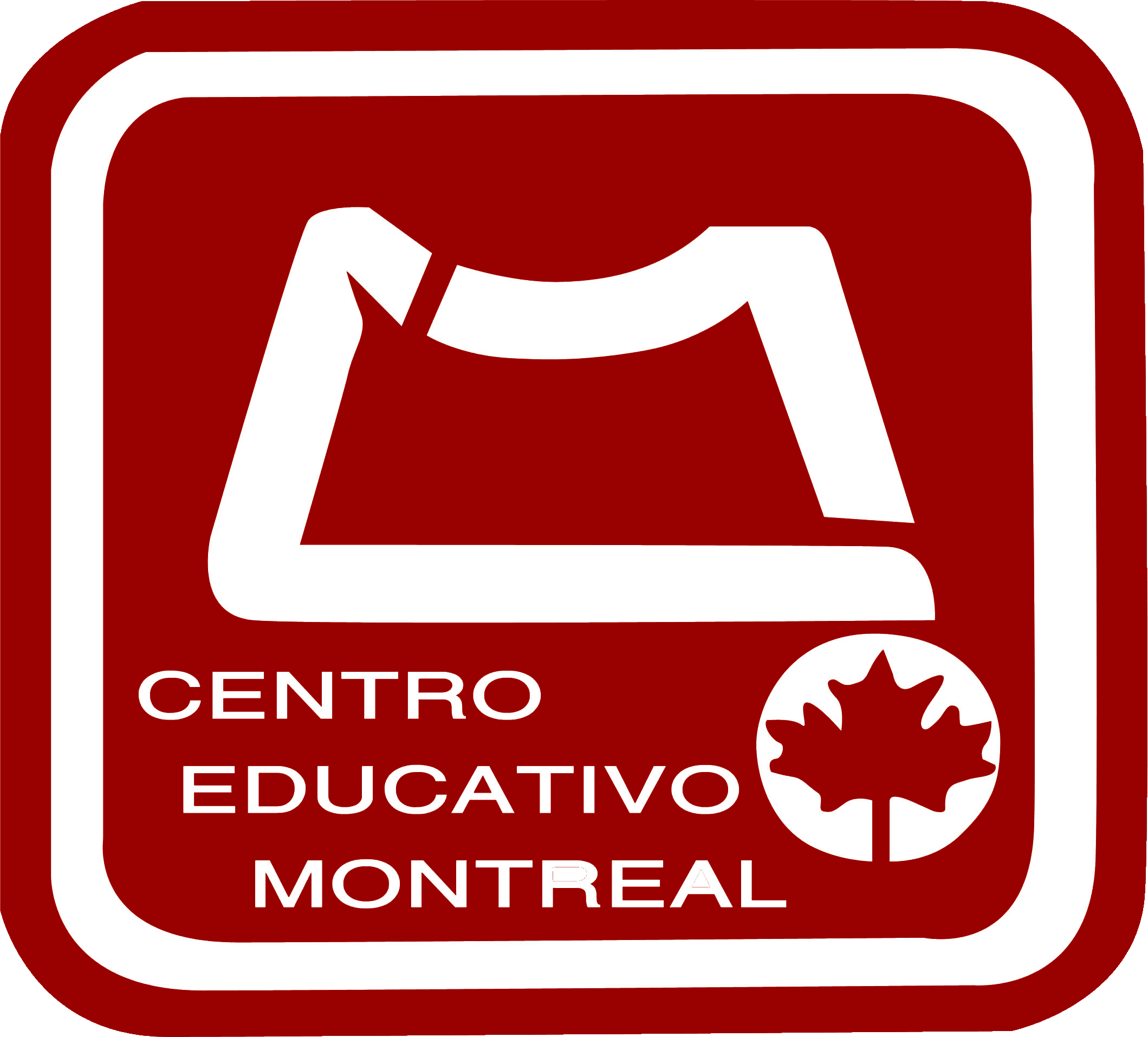 SECCIÓN PREESCOLARCuadernillo 2017-2018
1o SEMESTREkinder  iiiESPAÑOL¿QUE APRENDERÁ SU HIJO ESTE SEMESTRE??ESTE CUADERNILLO CONTIENE LOS TEMAS CON LOS QUE SE TRABAJARÁ ESTE SEMESTRE Y QUE HACEMOS DE SU CONOCIMIENTO PARA REALIZAR UN TRABAJO DE EQUIPO Y LOGRAR LA META DESEADATemario EspañolEjercicios musculares para la escritura.Trazo del nombre.Vocales a, u, e, i, o ( actividades manuales, reconocimiento del fonema trazo en letra script y cursiva, mayúscula y minúscula)Consonantes (reconocimiento del fonema trazo en letra script y cursiva, mayúscula y minúscula) :M – MamáS – SusúP – PapáL – LupeT – TitoD – Dodi N – La nenaR – El rorroR – Los aretesÑ – La niñaC, Q – PacoF – La fiestaCh – ChuchoB – El burritoG – El gatitoJ – Juan y JuliaG – Gerardo, Gilberto y GeorginaZ – Los zapatos de CeciLectura de palabras y oraciones cortas.Temario MatemáticasPROYECTO 1: EL CIRCO (forma, espacio y medida):Grande – pequeño.Ancho – delgado.Corto – largo.Muchos – pocos.Corto – mediano – largo.Frío – caliente.Lleno – vacío.Adentro – afuera.Mucho – poco – nada.Círculo.Triángulo.Cuadrado.Distinción y reproducción de patrones.Trazo de diferentes tipos de líneas.Izquierda – derecha.Arriba – abajo.Secuencias temporales.Medición del tiempo.Principios de conteo.PROYECTO 2: EL ZOOLÓGICO (número):Más que, menos que y la misma cantidad que.Correspondencia uno – uno.Secuencias.Representación de cantidades.Resolución de sumas y restas con un solo dígito.Concepto de cantidad del “cero”.Estimación de resultados.Ordenamiento de colecciones.Mayor que, menor que, igual.Rango de escritura de números hasta el 10.Estrategias de conteo (decena).Temario ReligiónUnidad 1:¡Cuántas cosas maravillosas!¡Miren el Sol, la Luna y los animales!¡Todo esto es para ustedes!Adán y Eva sale del Paraíso.Unidad 2:El arca de Noé.El niño del río.Un camino seguro a la felicidad.Dios me ama y me enseña el camino.Unidad 3:¡Preparemos nuestro corazón!María es la mamá de Jesús, el Salvador.También María y José se prepararon.¡Ya nació y se queda con nosotros!Unidad 4: ¡Los pastores adoran a Jesús!¡Vienen del oriente!Un niño llamado Jesús.¡Nuestra Virgen!Temario ValoresUnidad 1 ¡Soy yo!:Tengo nombre y apellido.Carlos y el espejo.Mis sentidos.Igual y diferente.Quiero ser como mis padres.Unidad 2 Lo que encuentro en el mundo:El sueño de Carlos.Mi mundo.Somos especiales.Personas creativas.Tengo sentimientos.Soy responsable.COLEGIO MONTREALSECCIÓN PREESCOLARCuadernillo 2017-2018
1st SEMESTERPREPRIMARYENGLISHEXPECTED LEARNINGS AUGUST – SEPTEMBER – OCTOBER – NOVEMBER – DECEMBERFIRST PERIODI am specialDescribing a self concept .  Is she a girl or a boy ? Describing  personal  characteristics . She has  long  brown hairNaming the days of the week.  Today is Monday Identifying  rooms. Where is he? He is in the libraryDescribing  likes and dislikes . Do you like to paint? No, I like singingVOCABULARYBoy, girl, teacher, blond, brown hair, eyes, name, long, short, curly, straightMonday, Tuesday, Wednesday, Thursday, FridayClassroom, Computer lab, playground, libraryReading,  working, painting, running, coloring, singing, writingLike, don’t like.SONGSGood morningIf anybody asks youWho I amMy friend is here todayDays of the weekSECOND PERIODIdentifying  recreational activities. Naming locations. What is this? It is a restaurantDescribing  actions. What is she doing? She is riding her bikeDescribing physical characteristics and abilitiesUnderstanding  that it takes  hard  work  and practice to learn a new skill.Understanding  the importance  of respecting  other childrenVOCABULARYCinema, restaurant, park, toy storeWeekend, Saturday, SundayColoring, eating, riding a bike, watching T.V., reading, running, swimmingSpecial, hair, eyes, Amazing, exercise, leg, ride, bike, twirl around, swim, tie your shoes, read a book,Write your name.SONGSI’m going to the zooI caught a fishWith my little bagTHIRD PERIODIdentifying zoo animals; what is this?  It is a lionDescribing locations ; The lion is in front of the rockIdentifying sea animals  and plants ;  What are these? Sea  turtlesIdentifying  numbers and colors;  How many sea turtles  are there?  EightIdentifying forest animals ; What is this?  It’s a squirrel. A squirrel lives in the forestIdentifying actions . Is the squirrel sleeping? No, the squirrel is climbing a treeVOCABULARYLion, zebra, giraffe, hippo, elephant, snake, crocodileBehind, in front of, next  to, betweenColorsNumbers, 1 to 20   Crab, whale, octopus, sea turtle, starfish,  shark, dolphin,    seaSquirrel, deer, fox, rabbit, raccon, ear, bird, foxFlying, climbing, eating, hopping, standing, sleeping, sitting.SONGSIf you are happy and you knowHockey  PockeyFOUR PERIODDescribing  and comparing animal characteristics . Which animal is different?The lion, Why? It doesn’t have spots.Understanding the importance of respecting animals and their habitatsIdentifying family members. This is Lisa’s  familyComparing sizes . It’s  the aunt  tall or short? She is tall. Understanding  that living things grow. A puppy is a living thing Does a puppy  grow?Comparing:  young and old.  Who’s older?  The mother or the baby?VOCABULARYBig, small, tall, short, long, neck, tail, ears, legs, plain, stripes, spots, dotsSister, brother,  aunt,  uncle, cousin, mom, dad, grandma, grandpafat, thin, tall, short, taller, shorter, thinner, fatterPuppy, book, plant, rock, baby, pencil, chick, boy, manLiving  thing, nonliving thing, woman, old, young.SONGSTallerI’m growingFIFTH PERIODAssociating  things babies and  children use;  Who uses a rattle? A baby  or a boy?Describing actions, The father is feeding the baby.Expressing abilities. What can Danny do? Danny can run.Making size comparisons. Young and old. They saw three bowls. Point  to the big bowl.Understanding that we can know do many things for ourselves. He can tie his shoes.VOCABULARYRattle, baby, clothes, crib, bottle, robot, T-shirt, bed, glass, run, crawl, draw, scribbleGirl, boy, childCut, ride a bike, tie her shoe, drive a car,  play with bloks, jomp ropeBig, medium, smallBowl, spoon, chair, bed, get dressed, take a shower, brush teethBrush hair, tie shoeSONGSRock a Bye BabyStory: The Three BearsCOLEGIO MONTREALSECCIÓN PREESCOLARCuadernillo 2017-2018
1o SEMESTREprescolaireFRANCAIS¿QUE APRENDERÁ SU HIJO ESTE SEMESTRE??VOCABULAIRE L’École : le cartable, le livre, le cahier, les ciseaux, les couleurs, la règle.Les chiffres : 1-une, 2-deux, 3-trois, 4-quatre, 5-cinq, 6-six, 7-sept, 8-huit, 9-neuf, 10-dix, 11-onze, 12-douze, 13-treize, 14-  quatorze, 15-quinze, 16-seize, 17-dix-sept, 18-dix-huit, 19-dix-neuf, 20-vingt.Les couleurs : rouge, orange, jaune, vert, bleu, violet, rose, blanc, gris, noir, marron.La famille : mon papa, ma maman, mon frère, ma sœur, ma grand-mère, mon grand-père, le bébé.Les parties du corps : la tête.ACTIVITES L’indépendance mexicaineLe sapin de noël.PRONONCIATIONDes activités pour mémoriser des comptines et des chansons.Maths: les numéros jusqu’a20.